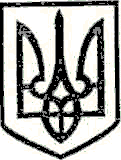 УКРАЇНАМАРКІВСЬКА РАЙОННА ДЕРЖАВНА АДМІНІСТРАЦІЯЛУГАНСЬКОЇ ОБЛАСТІР О З П О Р Я Д Ж Е Н Н Яголови районної державної адміністрації«17» травня 2017 року                         Марківка                                           № 138Про надання дозволу на розробку  технічної документації із землеустроющодо встановлення (відновлення)в натурі (на місцевості) меж земельноїділянки (сіножаті) пай № 2208 у приватнувласність гр. П…на території  Сичанської сільської радиКеруючись ст. ст. 25, 116, п. 16, 17 Перехідних положень Земельного кодексу України, ч. 2 ст. 19, ст. 119 Конституції України, Законом України «Про порядок виділення в натурі (на місцевості) земельних ділянок власникам земельних часток (паїв), ст. ст. 21, 38, 41 Закону України «Про місцеві державні адміністрації», Законом України «Про землеустрій», розглянувши заяву гр. П… (додається), яка діє від імені П… (на підставі довіреності № 98 від 11.10.2016, виданої секретарем виконкому Сичанської сільської ради), власнику земельної частки (пай) колишнього КСП «Мирне» про надання дозволу на розробку технічної документації із землеустрою щодо встановлення (відновлення) в натурі (на місцевості) меж земельної ділянки (сіножаті) пай № 2208 у приватну власність для ведення товарного сільськогосподарського виробництва на території Сичанської сільської ради, враховуючи лист Відділу у Марківському районі Головного управління Держгеокадастру у Луганській області від 14.04.2017 № 14-12-0.20-103/106-17:		1. Надати дозвіл на розробку технічної документації із землеустрою щодо встановлення (відновлення) в натурі (на місцевості) меж земельної ділянки (сіножаті) (пай № 2208 – площею 1,2599 га), у приватну власність П…, власнику земельної частки (пай) колишнього КСП «Мирне» розташованої за межами населеного пункту на території, яка за даними державного земельного кадастру враховується в Сичанської сільській раді Марківського району Луганської області.2. Рекомендувати гр. П…, власнику земельної частки (пай) колишнього КСП «Мирне», замовити та виготовити в землевпорядній організації, яка має ліцензію на проведення землевпорядних робіт, технічну документацію із землеустрою щодо встановлення (відновлення) в натурі (на місцевості) меж земельної ділянки (сіножаті) пай   № 2208 у приватну власність для ведення товарного сільськогосподарського виробництва, розташованої за межами населеного пункту, на території, яка за даними державного земельного кадастру враховується в Сичанській сільській раді Марківського району Луганської області.Заступник голови,в.о. голови райдержадміністрації				                    І.Л.Копатько